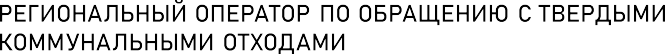 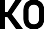 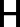 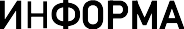 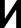 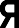 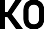 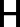 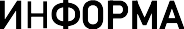 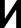 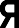 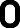 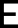 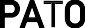 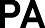 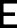 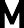 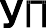 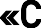 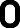 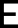 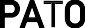 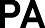 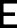 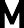 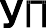 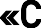 ГОРЯЧАЯ ЛИНИЯ	8 800 775 00 96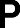 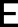 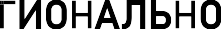 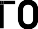 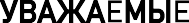 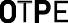 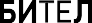 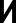 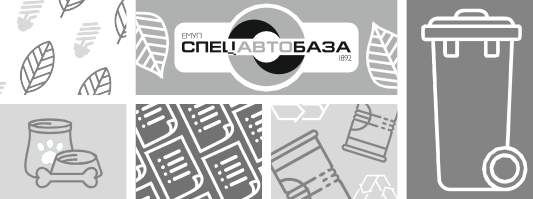 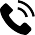 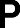 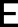 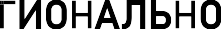 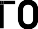 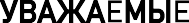 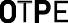 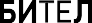 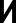 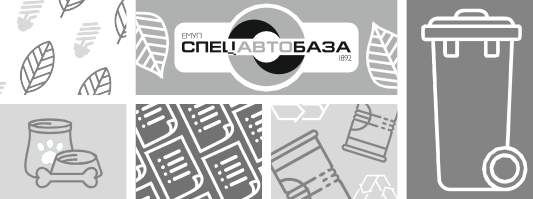 Центральный офис приёма потребителей: г. Екатеринбург, ул. Посадская, 3Телефоны: 8-800-775-00-96, 8-(343)-233-60-60Местонахождение Территориальных представительств ЕМУП «Спецавтобаза»: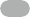 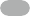 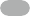 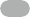 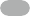 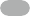 г. Алапаевск, ул. Братьев Серебряковых, 11, 1 этаж Тел.: 8 (343) 2000 261г. Арамиль, ул. Октябрьская, д. 175, офис 3 Тел.: 8 (343) 2000 392г. Артемовский, ул. Почтовая, д. 2Б, 2 этаж Тел.: 8 (343) 2000 431г. Асбест, ул. Ленинградская, д. 26 Тел.: 8 (343) 2000 397с. Байкалово, ул. Мальгина, д. 80, стр. 5 Тел.: 8 (343) 2000 318пгт. Белоярский, ул. Ленина, д. 265                                                    Тел.: 8 (343) 2000 427г. Березовский, ул. Ленина, д. 65, кабинет 25 Тел.: 8 (343) 2000 362г. Богданович, ул. Партизанская, 17 Тел.: 8 (343) 2000 423пгт. Верхнее Дуброво, ул. Победы,д.20  Тел.: 8 (343) 2000 324г. Верхняя Пышма, ул. Менделеева, д.23, офис 12 2 этажТел.: 8 (343) 2000 367пгт. Верхняя Синячиха, ул. Красной Гвардии, д. 6 Тел.: 8 (343) 2000 432г. Заречный, ул. Ленина, д.26Б Тел.: 8 (343) 2000 398г. Ирбит, ул. М. Горького, д. 2Г, к.206 (2 этаж)Тел.: 8 (343) 2000 421г. Каменск-Уральский, ул. Кунавина, д.2, 3 этаж, к. 302 Тел.: 8 (343) 2000 316г. Камышлов, ул. Карла Маркса, д. 37, литер А, 1 этаж Тел.: 8 (343) 2000 376Онлайн-диспетчер Viber, WhatsApp:8 912 6900 700 (для сообщений о проблемах с вывозом и несанкционированных свалках) Электронная почта: sab@sab-ekb.ru, regoperator@sab-ekb.ruНа сайте регионального оператора sab-ekb.ru можно:Ознакомиться с информационными материалами по интересующим темам;Получить ответы на часто задаваемые вопросыПосчитать сумму начислений за услугу в«Калькуляторе ТКО»;Сообщить о нелегальной свалке через форму«Сообщить о свалке»;Узнать последние актуальные новости о деятельности регионального оператора;Ознакомиться и скачать правоустанавливающие документы ЕМУП «Спецавтобаза»;Отправить сообщение через форму «Обратной связи».пгт Малышева, ул. Свободы, д. 9 Тел.: 8 (343) 2000 389Махневское, пгт. Махнево, ул. Советская, д.81  Тел.: 8 (343) 2000 380пгт Пышма, ул. Гагарина, д. 11 литер Ж, офис 1 (3 этаж)Тел.: 8 (343) 2000 418г. Реж, ул. Энгельса, д.6   Тел.: 8 (343) 2000 407пгт Рефтинский, ул. Молодежная, д.6А (2 этаж)Тел.: 8 (343) 2000 387г. Среднеуральск, ул. Ленина, д. 2Т Тел.: 8 (343) 2000 364г. Сухой Лог, ул. Белинского, д. 51А Тел.: 8 (343) 2000 416г. Сысерть, ул. Челюскинцев, д. 7В Тел.: 8 (343) 2000 319с. Таборы, ул. Октябрьская, д. 54а Тел.: 8 (343) 2000 274г. Тавда, ул. Советская, д.112 Тел.: 8 (343) 2000 379г. Талица, ул. Ленина, 78, пом. 1 (отдельный вход)Тел.: 8 (343) 2000 315г. Тугулым, ул. Ленина, д.65, 1 этаж Тел.: 8 (343) 2000 384г. Туринск, ул. Свердлова, д. 91 (2-й этаж).  Тел.: 8 (343) 2000 326с. Туринская Слобода, ул. Советская, д.94А Тел.: 8 (343) 2000 335Онлайн-сервис «Личный кабинет» позволяет:Отслеживать актуальную информацию по договорам;Заказывать акты сверки;Отправлять обращения региональному оператору.Возможные способы получения первичной корреспонденции:Электронная почта;Почтовое направление;Лично в офисе ЕМУП «Спецавтобаза»;Система ЭДО Диадок.Почтовый адрес: 620102, г. Екатеринбург, ул. Посадская, 3Для получения документов через ЭДО Диадок выберите один из вариантов:Вариант 1: Скачайте на сайте sab-ekb.ru заявление о способе доставки корреспонденции и направьте в адрес ЕМУП «Спецавтобаза» удобным для Вас способом.Вариант 2: В системе ЭДО Диадок найдите по реквизитам (ИНН) ЕМУП «Спецавтобаза»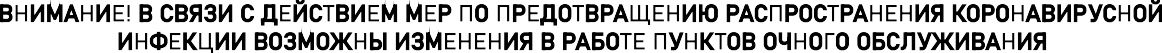 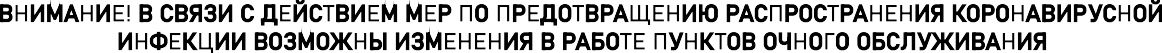 